                                                                                             проект ВИКОНАВЧИЙ КОМІТЕТШЕВЧЕНКІВСЬКОЇ РАЙОННОЇ У МІСТІ ДНІПРІ РАДИРІШЕННЯ_____________   2018 р                                                                             № _______м. Дніпро      Про внесення змін до складу постійнодіючої робочої групи з контролю щодоусунення порушень у сфері торгівлі,платних послуг, побутового обслуговування,ліквідації несанкціонованої торгівлі таконтролю за землекористуваннямУ зв’язку з кадровими змінами в Шевченківській районній у місті раді, виконком районної у місті радиВИРІШИВ:Внести зміни до складу постійно діючої робочої групи з контролю щодо усунення порушень у сфері торгівлі, платних послуг, побутового обслуговування, ліквідації несанкціонованої торгівлі та контролю за землекористуванням (додаток).Вважати таким, що втратило чинність, рішення від 28.04.2017 №120 «Про внесення зміни до складу постійно діючої робочої групи з контролю щодо усунення порушень у сфері торгівлі, платних послуг, побутового обслуговування, ліквідації несанкціонованої торгівлі та контролю за землекористуванням».Контроль за виконанням цього рішення покласти на заступника голови районної у місті ради з питань діяльності виконавчих органів Резворовича В.О.Голова районної у місті ради	                                                  А.В. АтаманенкоДодатокдо рішення виконкому	районної у місті ради 	від «___»_________ р. №______	Постійно діюча робоча група з контролю щодо усунення порушень у сфері торгівлі, платних послуг, побутового обслуговування, ліквідації несанкціонованої торгівлі та контролю за землекористуваннямЗаступник голови районної умісті ради з питань діяльностівиконавчих органів – керуючий справами виконкому								    М.В. РебченкоРезворовичВладислав Олеговичголова робочої групи, заступник голови районної у місті ради з питань діяльності виконавчих органівНосатенкоМаксим Анатолійовичзаступник голови робочої групи, начальник відділу соціально-економічного розвитку та самоврядного контролюДанільчукЮрій Сергійовичсекретар робочої групи, головний спеціаліст відділу соціально-економічного розвитку та самоврядного контролюЧлени робочої групи:Члени робочої групи:ЦіпкоОльга Олександрівнаголовний спеціаліст відділу соціально-економічного розвитку та самоврядного контролюТкаченкоМикола Івановичначальник Шевченківського ВПДВП ГУНП в Дніпропетровській області (за згодою)ПриходькоТетяна Володимирівнаголовний спеціаліст - юрисконсульт юридичного відділуБобровникЛюдмила Олексіївнаначальник відділу координації питань житлово-комунальних підприємств та служб, надзвичайних ситуацій, мобілізаційної, оборонної роботи та взаємодії з правоохоронними органамиГотвянськийВолодимир Володимировичзаступник начальника відділу координації питань житлово-комунальних підприємств та служб, надзвичайних ситуацій, мобілізаційної, оборонної роботи та взаємодії з правоохоронними органамиШаталоваІрина Олексіївнаголовний спеціаліст відділу комунального господарства СорокінаІрина Веніамінівнадиректор КП «Жилсервіс-5»За згодою ДПІ у Шевченківському районі м. ДніпроЗа згодоюГУ Держпродспоживслужби в Дніпропетровській області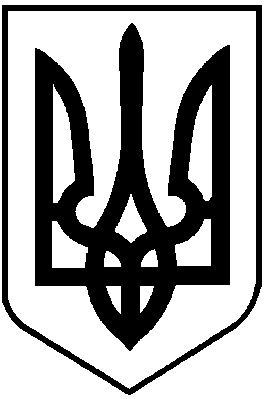 